VÝTVARNÁ A PRACOVNÍ VÝCHOVATentokrát si vyrobíte podzimní dekoraci na okno.Vytiskněte si obrázek houby a ježka v okénku.Kdo bude chtít dekoraci pouze bílou – může rovnou začít se stříháním. Pečlivě obstřihněte obrázek kolem dokola a nůžkami na nehty prostřihejte i vnitřní části, ale tak, aby obrázek stále držel pohromadě a nebyla z něj hromada kousíčků. Kdo bude chtít obrázek barevný, před vystřižením si ho vybarví - nebo polepí barevným papírem, pomázne lepidlem a posype třeba třpytkami nebo solí – podle vlastní fantazie.Hotový obrázek nalepíme na okno průhlednou izolepou, gumovou hmotou určenou na dočasné lepení, popř. jinak – podle toho, co vám rodiče povolí. Nezapomeňte se jich zeptat. 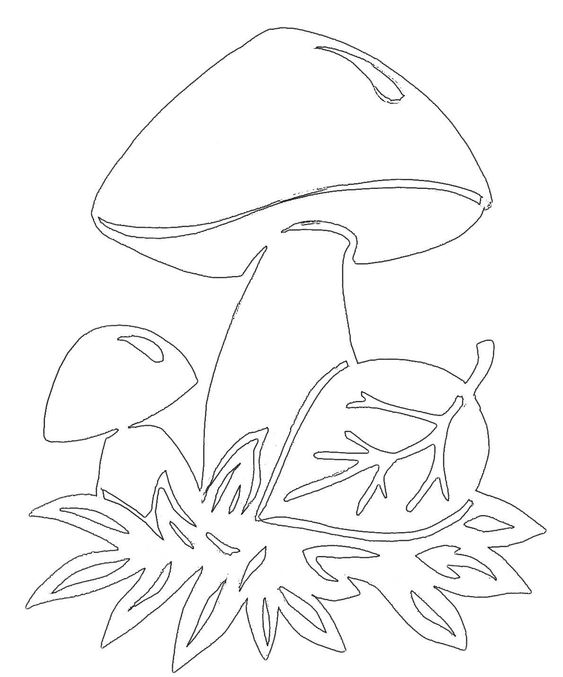 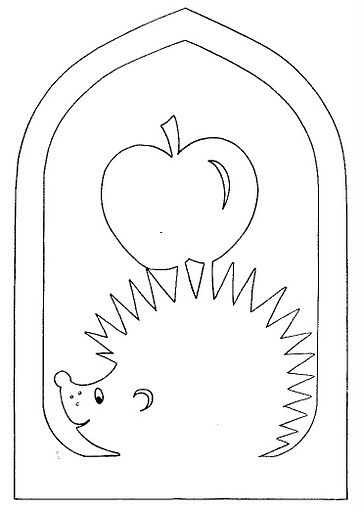 